Ders sonrası eğitim (Hort) için bilgilendirme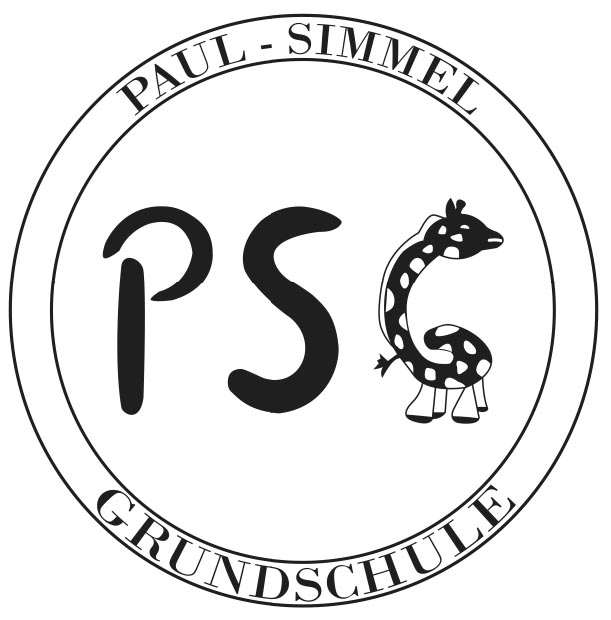 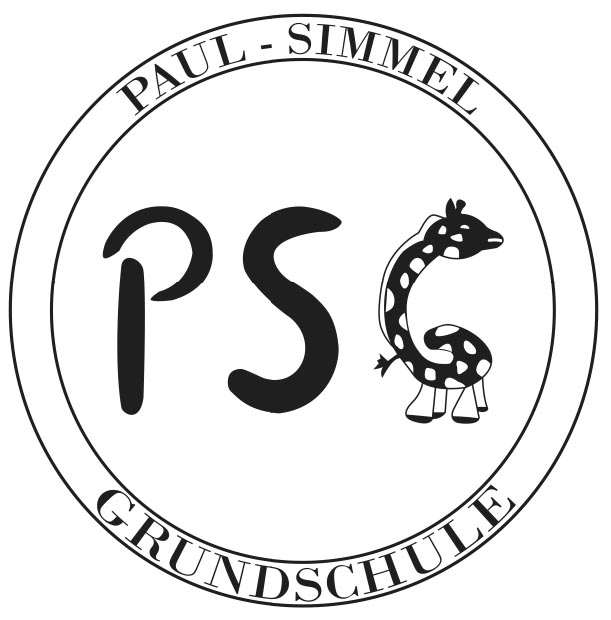 Sevgili Veliler,okulumuzda öğleden sonra, yani ders dışında da saat 16:00 ya kadar çocuklara eğitim sunuyoruz. Birinci ve ikinci sınıflar için ücretsiz sunduğumuz ders sonrası eğitimde (Hort) aşağıdaki imkanlar sunulur:her çocuğa bedava öğle yemeği (vejetaryen ve içinde domuz eti olmayan yemekler) ödev zamanıarkadaşlıklar kurmaları ve daha iyi almaca öğrenmeleri için imkan.Ders sonrası eğitim için müracaat nasıl yapılır ( Hortplatz)?http://www.berlin.de/sen/bjf/service/formulare/#hort internet sayfasından başvuru formunu indire bilir veya çocuğunuzu okula müracaat ederken bu formu alabilir yada başvuru dairesinden, adres: Rathausstraße 27, 12105 Berlin, telefon: 90277-4058, alabilirsiniz.Doldurmuş olduğunuz başvuru formunu (Hortantrag) okulumuzun Pavillon binasındaki koordinatör eğitmen Frau Templine (görüşme saatleri salı saat 15:00- 17:00 ve carşamba saat12:00- 14:00) yada yukarda belirtilmiş olan başvuru dairesine verebilirsiniz.Posta ile size Bedarfsgutschein (Hortgutschein) belgesi gelecek. Lütfen bu belgeyi Frau Templin'e görüşme saatlerinde veriniz.Bu konuyla ilgili tüm sorularınızı Frau Templin’e, ofisi okulun Pavillonunda, ilete bilirsiniz.Tercümana ihtiyacınız olduğunda size Stadtteilmütter' ler yardımcı olacaktır.